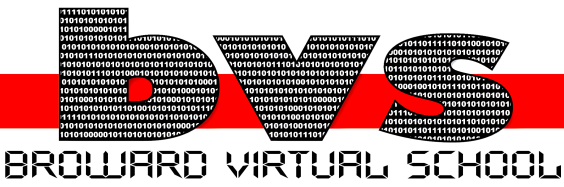 2011-2012Online High School CoursesBroward Virtual SchoolBroward County students have the opportunity to take courses for middle and high school credit taught online by Broward County teachers. Florida Legislators have made virtual education a component of parent/student choice.  Broward Virtual School (BVS) has franchised the award-winning program for online learning from the Florida Virtual School, sponsored by the State of Florida. All courses are based on the Sunshine State Standards and the curriculum is directly linked to the benchmarks established by the Florida Department of School. Students may learn wherever they are, whenever they choose, maintaining a specified course pace.Students will use the Internet to participate in a learning experience quite different from the traditional school classroom.  BVS serves full-time students as well as students who take courses at traditional high and middle schools. Broward County Schools will offer courses not otherwise available to students at their schools, such as select Advanced Placement classes.  Any student eligible to enroll in a Broward County middle or high school may select the online environment.  Successful online students are self-disciplined, motivated to learn, possess time management skills, and 21st century technology skills.     Course Offerings Students may register for any BVS course offering (contingent upon availability and parent and counselor approval). For further information, please visit our website: www.bved.net or call 754-321-1100.  Broward Virtual School Course Offerings2011-2012High School Course OfferingsCourse availability is subject to appropriate enrollment numbers.Course Title(s)	Course Code Number(s) 	Credit(s)	Traditional / HonorsLanguage ArtsEnglish I / English I Honors	1001310X/ 1001320X	1.0English II / English II Honors	1001340X/ 1001350X	1.0English III / English III Honors	1001370X/ 1001380X	1.0English IV / English IV Honors	1001400X/ 1001410X	1.0AP English Literature and Composition	1001430X	1.0AP English Language and Composition	1001420X	1.0MathematicsAlgebra I / Algebra I Honors	1200310X/ 1200320X	1.0Geometry / Geometry Honors	1206310X/ 1206320X	1.0Algebra II / Algebra II Honors	1200330X/ 1200340X	1.0Pre-Calculus	1202340X	1.0Liberal Arts Math					1208300X			   1.0	Science					Earth-Space Science / ESS Honors	2001310X/ 2001320X	1.0Biology I / Biology I Honors	2000310X/ 2000320X	1.0Marine Science / Marine Science Honors	2002500X/ 2002510X	1.0Chemistry / Chemistry Honors	2003340X/ 2003350X	1.0Physics I / Physics I Honors	2003380X/ 2003390X	1.0Social Studies	World History / World History Honors	2109310X/ 2109320X	1.0American History / Am History Honors	2100310X/ 2100320X	1.0American Government / Am Gov Honors	2106310X/ 2106320X	.50Economics / Economics Honors	2102310X/ 2102320X	.50AP U.S. Government and Politics	2106420X	.50AP U.S. History 	2100330X	1.0Psychology I	2107300X	.50Global Studies	2104320X	1.0Business Computer TechnologyComputing for Colleges and Careers	8209020X	1.0Web Design I	8207110X	1.0Web Design II	8207120X	1.0Foreign LanguageSpanish I	0708340X	1.0Spanish II	0708350X	1.0Spanish III	0708360X	1.0AP Spanish Language	0708400X	1.0HealthLife Management Skills	0800300X	.50Physical EducationPersonal Fitness	1501300X	.50Fitness Lifestyle Design (Personal Fitness is a Prerequisite)	1501310X	.50Study SkillsCritical Thinking and Study Skills 	1700370X	.50Florida Virtual SchoolHigh School Course Offerings 2011-2012Students may register for any FLVS course offering (contingent upon availability and parent and counselor approval) online at www.flvs.net: Course Title(s)Course 		Code Number(s) 			Credit(s)Traditional / Honors		Language ArtsEnglish I / English I Honors	1001310Z/ 1001320Z	1.0English II /English II Honors	1001340Z/ 1001350Z	1.0English III / English III Honors	1001370Z/ 1001380Z	1.0English IV / English IV Honors	1001400Z/ 1001410Z	1.0AP English Literature	1001430Z	1.0AP English Language 	1001420Z	1.0MathematicsAlgebra I / Algebra I Honors	1200310Z/ 1200320Z	1.0Geometry / Geometry Honors	1206310Z/ 1206320Z	1.0Algebra II / Algebra II Honors	1200330Z/ 1200340Z	1.0AP Calculus AB	1202310Z	1.0AP Calculus BC	1202320Z	1.0Liberal Arts Math	1208300Z	1.0	Pre-Calculus	1202340Z	1.0Calculus	1202300Z	1.0AP Statistics	1210320Z	1.0Science					Earth Space Science / ESS Honors	2001310Z/ 2001320Z	1.0Biology I / Biology I Honors	2000310Z/ 2000320Z	1.0Marine Science / Marine Science Honors	2002500Z/ 2002510Z	1.0Chemistry I / Chemistry I Honors	2003340Z/ 2003350Z	1.0Physics I / Physics I Honors	2003380Z/ 2003390Z	1.0AP Biology	2000340Z	1.0Physical Science	2003310Z/ 2003320Z	1.0AP Environmental Science	2001380Z	1.0Social Studies	Global Studies	2104320Z	1.0World History / World History Honors 	2109310Z/ 2109320Z	1.0American History / Am History Honors	2100310Z/ 2100320Z	1.0American Government / Am Gov Honors	2106310Z/ 2106320Z	.50Economics/ Economics Honors	2102310Z/ 2102320Z	.50AP U.S. Government and Politics	2106420Z	.50AP Microeconomics 	2102360Z	.50AP Macroeconomics 	2102370Z	.50AP U.S. History 	2100330Z	1.0Computer ScienceComputer Programming Basic I	0201330Z	.50Computer Programming I	0201300Z	1.0AP Computer Science A	0200320Z	1.0Business TechnologyBusiness Systems Technology 	8209020Z	1.0Web Design I	8207110Z	1.0Web Design II	8207120Z	1.0Foreign LanguageChinese I	0711300Z	1.0Chinese II 	0711310Z	1.0Chinese III	0711320Z	1.0Latin I		0706300Z	1.0Latin II		0706310Z	1.0Latin III	0706320Z	1.0Spanish I	0708340Z	1.0Spanish II	0708350Z 	1.0Spanish III	0708360Z	1.0AP Spanish Language	0708400Z	1.0HealthLife Management Skills	0800300Z	.50Health Opportunities through Physical Ed (HOPE)	3026010Z	1.0Physical EducationAdaptive Personal Fitness IEP or 504 Plan	1500300Z	.50Personal Fitness	1501300Z	.50Fitness Lifestyle Design	1501310Z	.50ArtAP Art History	0100300Z	.50Study SkillsFCAT Prep - 10th Grade	1000420Z	0.5SAT Prep	1700370Z	0.5Safety and Driver EducationDriver Education/Traffic Safety                                         1900300Z                      0.5